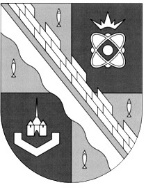 ОБЩЕСТВЕННАЯ ПАЛАТА МУНИЦИПАЛЬНОГО ОБРАЗОВАНИЯСОСНОВОБОРСКИЙ ГОРОДСКОЙ ОКРУГ ЛЕНИНГРАДСКОЙ ОБЛАСТИ(ТРЕТИЙ СОЗЫВ)ПОСТАНОВЛЕНИЕот 26 сентября 2022 г. № 12Заслушав информацию председателя Общественной палаты Сосновоборского городского округа Горелова И.И., заместителя председателя Общественной палаты Аверьянова С.Д., после обсуждения члены Палаты РЕШИЛИ:Направить обращение, о проведении общественного контроля запрета продажи алкоголя после 22:00, на имя руководителя Межрегионального управления Федеральной службы по регулированию алкогольного рынка по Северо-Западному федеральному округу и на имя заместителя председателя правительства Ленинградской области - председателю комитета экономического развития и инвестиционной деятельности Ленинградской области;Направить обращение, о проведении общественного контроля запрета продажи алкоголя после 22:00, на имя руководителя Управления Федеральной службы по надзору в сфере защиты прав потребителей и благополучия человека - Главному государственному санитарному врачу по Ленинградской области;Настоящее постановление вступает в силу со дня принятия.     Председатель Общественной палаты                                            Сосновоборского городского округа                                                            И.И. Горелов    «О рассмотрении обращения жителей города по организации работы точек  продажи спиртных напитков по адресу  ул. Героев д. 74/1» 